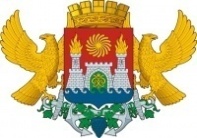 АДМИНИСТРАЦИЯ ГОРОДСКОГО ОКРУГА С ВНУТРИГОРОДСКИМ ДЕЛЕНИЕМ«ГОРОД МАХАЧКАЛА»МУНИЦИПАЛЬНОЕ БЮДЖЕТНОЕ ОБЩЕОБРАЗОВАТЕЛЬНОЕ  УЧРЕЖДЕНИЕ«СРЕДНЯЯ ОБЩЕОБРАЗОВАТЕЛЬНАЯ ШКОЛА № 43»___________________________________________________________________________________________________________________________________________________________________________________________________________________________________________________________ Ул. Ленина, 33 б, г. Махачкала, с. Богатыревка, Республика Дагестан, 367910, тел  (8928) 550-35-71  e-mail: ege200643@yandex.ru ОГРН 1070560002435,ИНН/КПП 0560035334/057301001, ОКПО 49166427                                                          ПРИКАЗ от «____» сентября  2021г.                                                                   №____«П»«О создании Совета по питанию» В целях организации питания и осуществлении административно-общественного контроля за организацией и качеством питания учащихся МБОУ « СОШ № 43»  П Р И К А З Ы В А Ю :1.Утвердить состав Совета по питанию (Приложение 1). 2.Утвердить Положение о Совете по питанию (Приложение 2). 3.Утвердить план работы Совета по питанию на 2021-2022   учебный год  (Приложение № 3)  4. Контроль за исполнением настоящего приказа оставляю за собой.                Директор школы   /______________/ Абдуллаев А.М                                                                                                                                                       Приложение №1                                                                                                                             К приказу №____                                                                                                                       от 02.09.2021 СОСТАВ  СОВЕТА ПО ПИТАНИЮ МБОУ СОШ №43на 2021-2022 учебный год Председатель комиссии:  Абдуллаев А.М.  директор МБОУ СОШ № 43	Ибавова Т.Я. зам директора УВР по нач классам                                            Алиева М.А - заведующая производством                                   Абулбасирову  Е.Н. председатель род.комитета                                  Ибавов И.В. социальный педагогДиректор школы   /______________/ Абдуллаев А.М  Приложение 2 К приказу от 02.09.2019 №_____  Положение о Совете по питанию муниципального бюджетного общеобразовательного учреждения средней общеобразовательной школы №43 I. Общие положения 1.1. Совет по питанию (далее - Совет) является общественным органом, который создан с целью оказания практической помощи МБОУ «СОШ№43» в организации  и осуществлении административно-общественного контроля за организацией и качеством питания учащихся в школе. II. Структура Совета по питанию 2.1. Совет включает в себя постоянно действующую группу из числа работников школы, государственного учреждения здравоохранения и представителя общественности (член родительского комитета). Общее количество членов Совета – не менее 4 человек.  2.2. Председателем совета является директор школы. Из числа членов Совета назначается заместитель председателя Совета. 2.3. В состав Совета по питанию входят: Директор школы, Заместитель директора по воспитательной работе, Социальный педагог школы, заведующая производством  председатель общешкольного родительского комитета 2.4. Состав совета утверждается приказом директора школы сроком на 1 года. III. Основные задачи работы Совета по питанию 3.1. Осуществление содействия в проведении анализа за состоянием и организацией питания в школе. 3.2. Организация обучения персонала, связанного с организацией питания детей в школе. 3.3. Разработка и интеграция нового передового опыта, инновационных форм организации питания детей в школе. 3.4. Координация деятельности школы и поставщиков продуктов (по вопросам питания). IV. Порядок и направления работы Совета по питанию 4.1. Совет организует: изучение оптимального и передового опыта в области организации питания в школе и способствует его интеграции в работу. консультативную работу, повышение квалификации, обучение персонала, связанного с организацией детского питания. практическую помощь в овладении технологией приготовления новых блюд. плановый систематический анализ за состоянием организации питания, хранения и транспортировки продуктов, их стоимости. 4.2. Осуществляет контроль: за работой пищеблока (материальная база пищеблока, санитарно-эпидемиологический режим, хранение суточных проб  48 часов, закладка продуктов, технология приготовления продуктов, качество и количество пищи, продуктов, маркировка тары, выполнение графика и правил раздачи пищи). за организацией питания детей: соблюдение режима питания, сервировка столов, гигиена приема пищи, качество и количество пищи, оформление блюд, маркировка посуды для пищи. за работой продуктовой кладовой (прием, хранение, выдача продуктов, оформление документации, санитарно-эпидемиологический режим). за выполнением 10-ти дневного меню, утвержденного на Совете, за выполнением норм раскладки. за организацией транспортировки продуктов, их качеством. за ведением документации по организации питания. 4.3. Совет проводит заседание по мере необходимости, но не реже 1 раза в четверть, оформляя заседания протоколами. V. Права и обязанности членов Совета 5.1. Члены Совета обязаны присутствовать на заседаниях Совета по питанию.  5.2. Члены Совета имеют право: Выносить на обсуждение конкретные обоснованные предложения по вопросам питания, контролировать выполнение принятых на Совете предложений, поручений. Давать рекомендации, направленные на улучшение питания в школе. Ходатайствовать перед администрацией о поощрении или наказании сотрудников, связанных с организацией питания в школе. Приложение 3 К приказу От02.09.2021 № _______ План работы Совета по питанию МБОУ СОШ № 2  на 2021-2020 учебный год № п/п мероприятия Срок исполнения Ответственные 1 Составление списков на льготное питание учащихся Август-сентябрь  Отв. по питанию, классные руководители 2 Оформить информационный стенд «Питание школьников» Сентябрь  Отв. по питанию 3 Разместить план мероприятий Совета на 2021-2022 учебный год на сайте школы Сентябрь  Отв. по питанию, зам. директора  по ВР 4 Проводить заседания Совета по питанию 1 раз в четверть Председатель Совета по питанию 5 Проводить контроль качества поступающей продукции. Обобщать данные по контролю 1 раз в четверть к заседанию Совета по питанию. ежедневно Председатель Совета по питанию,  члены Совета по питанию 6 Проводить проверку полноценности питания в школьной столовой ежедневно Отв. по питанию 7 Изучить опыт других школ города по организации питания школьников Октябрь  Отв. по питанию 8 Проводить рейды по проверке санитарного состояния обеденного зала, кухни, мойки, подсобных помещений пищеблока ежемесячно Председатель Совета по питанию,  члены Совета по питанию 9 Провести анкетирование участников образовательного процесса об удовлетворенности организацией питания учащихся в школе. Март  Классные руководители, отв. по питанию 10 Организовать лекторий для родителей о полноценном питании детей и подростков На родительских собраниях  Классные руководители  11 Отчет о работе Совета по питанию заслушивать на общешкольных родительских собраниях Сентябрь, май Председатель Совета по питанию,  члены Совета по питанию 